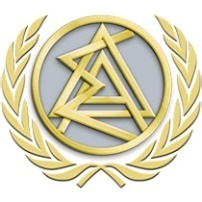 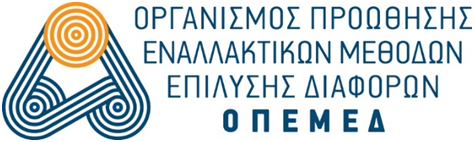 Αθήνα, 28/11/2018ΔΕΛΤΙΟ ΤΥΠΟΥΘέμα: Εκδήλωση Ο.Π.Ε.Μ.Ε.Δ. – Δ.Σ.Α. για τις Εναλλακτικές Μεθόδους Επίλυσης ΔιαφορώνΜε επιτυχία και μεγάλη συμμετοχή πραγματοποιήθηκε η ενημερωτική εκδήλωση με τίτλο, «Εναλλακτικές Μέθοδοι Επίλυσης Διαφορών», που διοργάνωσαν από κοινού ο Οργανισμός Προώθησης Εναλλακτικών Μεθόδων Επίλυσης Διαφορών (ΟΠΕΜΕΔ) και ο Δικηγορικός Σύλλογος Αθηνών (ΔΣΑ), την Τρίτη 27 Νοεμβρίου, στα γραφεία του Δικηγορικού Συλλόγου Αθηνών.Χαιρετισμό στην εκδήλωση απηύθυνε ο κ. Παναγιώτης Πικραμμένος, Πρόεδρος του Συμβουλίου της Επικρατείας ε.τ, Πρώην Πρωθυπουργός, Πρόεδρος του Οργανισμού Προώθησης Εναλλακτικών Μεθόδων Επίλυσης Διαφορών (ΟΠΕΜΕΔ). Στην εκδήλωση μίλησαν οι κκ Δημήτρης Βερβεσός, Πρόεδρος του Δικηγορικού Συλλόγου Αθηνών, με θέμα «Διαιτησία στον Δικηγορικό Σύλλογο Αθηνών», ο Λάμπρος Κοτσίρης, Ομότιμος Καθηγητής του Τμήματος Νομικής ΑΠΘ και Αντεπιστέλλον Μέλος της Ακαδημίας Αθηνών, με θέμα «Η Διαμεσολάβηση, ιστορικά και στοχαστικά ως ανάγνωση και ερμηνεία των σημάτων της ζωής», ο Φώτης Κουρμούσης, Ειδικός Τομεακός Γραμματέας Διαχείρισης Ιδιωτικού Χρέους, του Υπουργείου Οικονομίας και Ανάπτυξης, με θέμα «Εξωδικαστικός Μηχανισμός Ρύθμισης Χρεών Επιχειρήσεων, Ελευθέρων Επαγγελματιών και Αγροτών» και ο Παναγιώτης Λυμπερόπουλος, Εφέτης, Αντιπρόεδρος της Ένωσης Δικαστών και Εισαγγελέων, με θέμα «Δικαστική Μεσολάβηση». Συντονιστής της εκδήλωσης ήταν ο κ. Νικόλας Κανελλόπουλος, Δικηγόρος, Διαμεσολαβητής, Γενικός Γραμματέας του Οργανισμού Προώθησης Εναλλακτικών Μεθόδων Επίλυσης Διαφορών (ΟΠΕΜΕΔ).Ο Πρόεδρος του ΟΠΕΜΕΔ, κ. Π. Πικραμμένος στον χαιρετισμό του εξήρε τη σημασία της εναλλακτικής επίλυσης διαφορών στη σύγχρονη κοινωνική και οικονομική συγκυρία. Ο κ. Πικραμμένος υπογράμμισε ότι «Οι μέθοδοι εναλλακτικής επίλυσης διαφορών δεν τελούν σε σχέση ανταγωνισμού προς την επίσημη κρατική Δικαιοσύνη. Δεν αναπληρώνουν τα Δικαστήρια, δεν τα αντικαθιστούν. Αντίθετα: συμβάλλουν στην αναβάθμισή τους». Τόνισε δε ότι «η απονομή της Δικαιοσύνης πρέπει να προσαρμοστεί και να συμβαδίζει με τη σύγχρονη ζωή, τα επίκαιρα προβλήματα της Κοινωνίας, την οικονομική ανάπτυξη και την τεχνολογία, στην εποχή της Τέταρτης Βιομηχανικής Επανάστασης. Εάν δεν ανταποκριθεί, κινδυνεύει να ξεπεραστεί από τα πράγματα». Ο Πρόεδρος του ΔΣΑ, κ. Δ. Βερβεσός, παρουσίασε τον αναμορφωμένο θεσμό της διαιτησίας στον ΔΣΑ, μετά την έγκριση του νέου Κανονισμού Διαιτησίας. Ο κ. Βερβεσός αναφέρθηκε εκτενώς στην ιστορική διαδρομή και τη σπουδαιότητα του θεσμού της διαιτησίας στο ελληνικό δικαιικό σύστημα, χαρακτηρίζοντάς τον ως «τον ιστορικότερο θεσμό του νομικού μας πολιτισμού» και προβάλλοντας τα πλεονεκτήματά του. Εν συνεχεία ανέπτυξε το πλαίσιο των νέων υπηρεσιών διαιτησίας «με τη θεσμική εγγύηση του ΔΣΑ» και εξήγγειλε πρωτοβουλίες για την προβολή του θεσμού και την εξοικείωση των δικηγόρων με ειδικά προγράμματα κατάρτισης.Εν συνεχεία, ο Καθηγητής, κ. Λ. Κοτσίρης προσέγγισε τη Διαμεσολάβηση μέσα από ένα ιστορικό και στοχαστικό πλαίσιο. Μετά από διεξοδική ιστορική επισκόπηση της εξέλιξης του θεσμού στον ελλαδικό χώρο και διεθνώς, ο Καθηγητής Κοτσίρης ανέπτυξε το φιλοσοφικό υπόβαθρο της Διαμεσολάβησης: «Η Διαμεσολάβηση αποτελεί σύγχρονη έκφραση του σωκρατικού λόγου και της καρτεσιανής αμφιβολίας. Είναι η μέθοδος για να μπορέσει η ανθρωπότητα να συνομιλήσει με τον εαυτό της, ο ένας άνθρωπος με τον άλλον». Όπως δε τόνισε, «η Διαμεσολάβηση οδηγεί σε μια εξιδανικευμένη Δικαιοσύνη, σε λιγότερο χρόνο, με λιγότερο κόπο και λιγότερο πόνο».Από την πλευρά του, ο κ. Π. Λυμπερόπουλος, Εφέτης και Αντιπρόεδρος της Ένωσης Δικαστών και Εισαγγελέων, παρουσίασε τον θεσμό της δικαστικής μεσολάβησης, με αναφορά σε στατιστικά δεδομένα από την πρακτική εφαρμογή της σε συνάρτηση προς τον φόρτο εργασίας των δικαστηρίων. Ο κ. Λυμπερόπουλος ανέφερε ότι «η Ένωση Δικαστών και Εισαγγελέων αναγνωρίζοντας το πρόβλημα της καθυστέρησης στην απονομή της Δικαιοσύνης στη Χώρα και την αναγκαιότητα της υποστήριξης των εναλλακτικών τρόπων επίλυσης των διαφόρων, συνέταξε μελέτη - πρόταση για το θεσμό της Δικαστικής Μεσολάβησης». Ενώ τόνισε ότι ο θεσμός απαιτεί νομοθετική υποστήριξη και επιπλέον εσωστρεφείς και εξωστρεφείς δράσεις προκειμένου να καταστεί αξιοποιήσιμος.Τέλος, η κ. Θ. Αλαμπάση, Νομική Σύμβουλος της ΕΓΔΙΧ, προχώρησε σε συνοπτική παρουσίαση του εξωδικαστικού μηχανισμού ρύθμισης οφειλών του ν. 4469/2017, καθώς και των πλεονεκτημάτων του. Η κ. Αλαμπάση επισήμανε ότι «ο μηχανισμός αξιοποιείται, και μετά τις αναγκαίες τροποποιήσεις αναμένεται να ενισχυθεί ακόμη περισσότερο».Την εκδήλωση και τη συζήτηση που ακολούθησε συντόνισε ο Γενικός Γραμματέας του ΟΠΕΜΕΔ, κ. Ν. Κανελλόπουλος. Ο κ. Κανελλόπουλος, μεταξύ άλλων, επισήμανε την ανάγκη για την αλλαγή νοοτροπίας της ελληνικής Κοινωνίας ως αναγκαία συνθήκη για τη διάδοση και την εφαρμογή της εναλλακτικής επίλυσης διαφορών στην Ελλάδα. Όπως χαρακτηριστικά τόνισε: «ο ΟΠΕΜΕΔ στηρίζει όλες τις μορφές εναλλακτικής επίλυσης με το βλέμμα στο μέλλον, σε μια πιο λειτουργική Ελληνική Δικαιοσύνη και ένα πιο αρμονικό κοινωνικό περιβάλλον».Την εκδήλωση τίμησαν με την παρουσία τους οι κκ Γιάννης Θεοφύλακτος, Βουλευτής του ΣΥΡΙΖΑ, Δικηγόρος, Ιωάννης-Κωνσταντίνος Χαλκιάς, Πρόεδρος του Νομικού Συμβουλίου του Κράτους, Γιάννης Χατζηθεοδοσίου, Πρόεδρος του Επαγγελματικού Επιμελητηρίου Αθηνών, Αντιπρόεδρος του ΟΠΕΜΕΔ, Γιώργος Σταματογιάννης, Πρόεδρος του Δικηγορικού Συλλόγου Πειραιά, Θεόδωρος Κουτσούμπας, Χρηματοοικονομικός Μεσολαβητής, Λουκάς Σπανός, Διευθυντής του Ελληνικού Κέντρου Εναλλακτικής Επίλυσης Χρηματοοικονομικών Διαφορών, Παρασκευή Αγαλίδου, Νομική Σύμβουλος του Ελληνικού Κέντρου Εναλλακτικής Επίλυσης Χρηματοοικονομικών Διαφορών, Αντώνης Μικροπανδρεμένος, Πρόεδρος της Επιτροπής Διαμεσολαβητών ΔΣΘ, Θεοδώρα Βιτουλαδίτη, Εφέτης των Διοικητικών Δικαστών, Μάριος Μπαχάς, Γενικός Γραμματέας του Συνδέσμου Δικηγορικών Εταιρειών, Αικατερίνη Κωτσάκη, Πρόεδρος της Ελληνικής Ένωσης Διαμεσολαβητών, Κώστας Πολυζωγόπουλος, Καθηγητής στη Νομική Σχολή Αθηνών, Ανδρέας Κουτσολάμπρος, Σύμβουλος του ΔΣΑ, Πρόεδρος των Εμμίσθων Δικηγόρων.